13, 14 April 2013 * Third Sunday of the Resurrection St. Joseph Maronite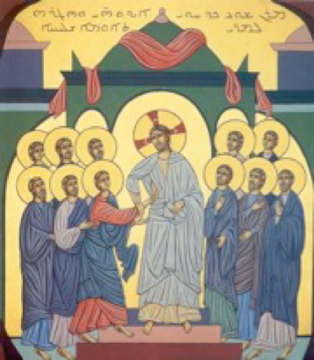 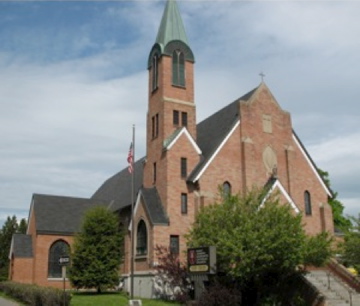 	Catholic Church3 Appleton Street, Waterville, ME 04901-6630Office: 	Phone: 207-872-8515E-Mail: stjoesinmaine@yahoo.comPastor: The Rev. Larry JensenDeacon: Rev. Mr. Peter P. Joseph 872-2225    Subdeacon: Steve Crate 872-9257NEW Web Site Address http://www.sjmaronite.org	“The Eastern Rites are the Treasure of the Catholic Church”         Pope John XXIIILiturgies: 	Saturday 4:00 p.m., * Sunday 10:00 a.m. * Tuesday - Friday 9:00 a.m. in the St. Jude Chapel      	The Miraculous Medal and the St Jude Novenas are on Tuesday following the 9 a.m. Liturgy	Sick Calls:	To receive the Eucharist and/or the Anointing of the Sick, Please call Fr. Larry.Confessions: 	A Half-hour before all scheduled Liturgies, emergencies, and by appointment.Baptisms:	Call the OfficeMarriage:	Call the Office 6 months before you finalize a date for your wedding and book your reception.*Suggested donation for the Sanctuary Candles, St. Jude Chapel $20, St Joseph Church $20, for the Altar Bread, $25, and the Wine, $25.		Suggested offering for Liturgies: $10 for weekdays - $15 for weekends.Choir Director:	Fefa Deeb Sacristans: Yvonne Nemer, Theresa Nemer & Laurie Nale	Teachers 	DRE: 3-5th Lenore Boles K-1st Rosanna Joseph 2nd  	Jane LeeParish Council: 	David Elias, Frank Griffin, David Lee, Gerald Joseph, Rosanna Joseph, Kevin Michaud, 	Susan Mitchell, Katrina Plourde, & Aaron Rowden. Ex-officio: Deacon Peter Joseph, Subdeacon Steve Crate, Lenore Boles DRE, & Paula Mitchell, Rosary Sodality, Larry Mitchell, Knights of Columbus.Luke 24:13-35Now on that same day two of them were going to a village called Emmaus, about seven miles from Jerusalem, and talking with each other about all these things that had happened. While they were talking and discussing, Jesus himself came near and went with them, but their eyes were kept from recognizing him. And he said to them, “What are you discussing with each other while you walk along?”They stood still, looking sad. Then one of them, whose name was Cleopas, answered him, “Are you the only stranger in Jerusalem who does not know the things that have taken place there in these days?” He asked them, “What things?” They replied, “The things about Jesus of Nazareth, who was a prophet mighty in deed and word before God and all the people, and how our chief priests and leaders handed him over to be condemned to death and crucified him. But we had hoped that he was the one to redeem Israel. Yes, and besides all this, it is now the third day since these things took place. Moreover, some women of our group astounded us. They were at the tomb early this morning, and when they did not find his body there, they came back and told us that they had indeed seen a vision of angels who said that he was alive. Some of those who were with us went to the tomb and found it just as the women had said; but they did not see him.” Then he said to them, “Oh, how foolish you are, and how slow of heart to believe all that the prophets have declared! Was it not necessary that the Messiah should suffer these things and then enter into his glory?” Then beginning with Moses and all the prophets, he interpreted to them the things about himself in all the Scriptures. As they came near the village to which they were going, he walked ahead as if he were going on. But they urged him strongly, saying, “Stay with us, because it is almost evening and the day is now nearly over.” So he went in to stay with them. When he was at the table with them, he took bread, blessed and broke it, and gave it to them. Then their eyes were opened, and they recognized him; and he vanished from their sight. They said to each other, “Were not our hearts burning within us while he was talking to us on the road, while he was opening the Scriptures to us?” That same hour they got up and returned to Jerusalem; and they found the eleven and their companions gathered together. They were saying, “The Lord has risen indeed, and he has appeared to Simon!” Then they told what had happened on the road, and how he had been made known to them in the breaking of the bread.Dear Parishioners and Friends:		It is easy to imagine these guys walking down the road discussing religion. The hope of a Messiah is strongest when the people are subjected to outside rulers or when a person is in turmoil and suffering at the hands of others, or even in a person’s own mind. Certainly on the natural level the whole area was a buzz with talk about Jesus. This would be true even if they didn’t believe His message. This is to affirm that Jesus truly existed and it is not fabricated in order to start another religion.Jesus explaining to these men from the Scriptures He was showing how the Hebrew (Old) Scriptures prefigured His coming and His plan of salvation not only for Israel but also for everyone.	As the Apostles were growing old, they began to write things down about Jesus, These letters were read in the churches. It was as late as in the 4th century that the Church finally decided on which letters would be listed as the New Testament Scriptures to be included with the Old Testament. I like to compare how these men on the road talked religion versus today. How did Jesus reveal Himself to them? What opened their eyes in faith? We know it was an extensive knowledge of Scripture and the final realization of who He is was through the breaking of the Bread. Extensive knowledge of Scripture does not prove or make a Christian. Even the devil can quote Scripture. For these men knowing Jesus was in celebrating the Breaking of the Bread. It was by choice that Jesus breaks bread and asks us to do this in memory of Him.We can form concepts of God in nature, and in the things we like to do, and profound thoughts, and some of the conclusions can be true and some false. We can conjure a God that hates what we hate and loves what we love and think we are able to prove it with Scripture. However, over time, we find this view was grossly wrong.  How does one know which times it will prove to be true or false? Truth brings peace and evicts fear.In the Breaking of the Bread, Jesus chooses to have His Body broken in a sacrificial way, even for those who broke it. He became sin for us so that we can have life. Not all help raises a person up. Genuine love does. Maturing loving faith through time can eliminate these false views.	AboonaLiturgy Helps:Be sure your cell phone is off or silenced2nd Collection –  4/14 Catholic School Subsidy, 4/28 Catholic Home Missions.Liturgy will begin on page 317, Creed p 748 Pre-Anaphora p-749, Anaphora of St John p 815.Liturgy IntentionsSat	13	4:00 p.m.		†	John Nimon		By Geraldine NimonSun	14	10:00 a.m.		†	Jibryne & Jeanette Karter		By the Family		By Michelle Cothran	When the servers go to the side altar, those who will be carrying the gifts may go at this time. Mon  	15	Father’s day off Tue	16	9:00 a.m. 		Herman Beaudreau                   By Paula MitchellWed	17	9:00 a.m.		Intention Available Thu	18	9:00 a.m.		Intention AvailableFri	19	9:00 a.m.	†	Caroline Nale		By Mark & Laurie NaleSat	20	4:00 p.m.		†	John McHugh		By Nicole HarmonSun	21	10:00 a.m.		†	John Trinward		By John Thomas, Sr.PRAY FOR THE SICK OF THE PARISHHeal Your servants, who are sick,O Lord, and send them helpAnd comfort from Your holy place.Those who seek our prayers: Theresa Clark, Dianne Fjeldheim, Herb Jabar, Albert Joseph, Theresa Lee, Kendra Maroon, Hope Murphy, Tala Poulin, and Virginia Poulin.Be sure to let Aboona know if you would like a name added or removed.Twenty-Fifth Anniversary  DVDThe 25th Anniversary Liturgy was recorded and put on DVD. If you would like to order one, you can take one of the DVD Order Forms to fill out that is made available in the entrances of the Church. You can contact Kevin Michaud for more information.April DevotionsSanctuary Candles
St. Joseph 14 days Sanctuary CandleFor Pat JosephBy Deacon Peter and Family
 St. Jude 7-Day Sanctuary CandleFor Pat JosephBy Deacon Peter and Family
Altar Bread:	For Subdeacon Deeb Ferris	By the FamilyAltar Wine:	For Sam & Lottie & Abraham Deeb	By Marie DeebLast Week’s CollectionRegular Collection	$2,614.00Fuel Collection Not only is our parish warm in its welcome to others, we also want to keep the church at a warm comfortable temperature throughout the winter.2012-2013 Budget for Fuel 	$15,000.00Fuel Collection to date	$7,166.00	God bless you for your generosity If you are not receiving envelopes and would like to start, please let the office know.Gone a lot? Please consider electronic giving. You can contact your bank to schedule your contribution to be sent to St. Joseph Maronite Catholic Chuch.See someone New? Make them feel at home. New members should be referred to as members of the parish. There is no such thing as outsiders. Congratulations!Gabe Ferris placed 1st and Anika Elias was 2nd in the Mount Merici portion of the national Modern Woodmen Speech Contest contest for 6th grade.  There were 17 6th students competing last night.  The top 3 will move on to the district finals in Winthrop next month.The 2012 Financial Report can be found at the church entrances. READERS SCHEDULEThird Sunday of the Resurrection2 Timothy 2:8-13			Luke 24:13-354 p.m. April 	13	Lila Hallowell 10 a.m. 	14	Lauraine MansurFourth Sunday of the ResurrectionHebrews 13:18-25		John 21:1-144 p.m. April 	20	Lila Hallowell 10 a.m. 	21	Mary Jo HodgkinEVENTS FOR APRILSun	14	Rosary SodalitySun	28	5 p.m – 6:30 p.m. Lebanese SupperCoffee Schedule4/14	Sharon Crowe	Pam Casavant4/21	Laya Joseph	Maureen Lee4/28	Jane Lee	Nancy EliasHafli  - 10/5Dust off your Hafli jar; ink in this date for a great time.The Funds from this Hafli will be used toward the new roof for the Rectory.Hafli JarIf you start now putting in 23 cents a day or a $1.41 a week in your Hafli jar, you will have the amount for the Hafli ticket.Thank you!Thank you for the Easter Cards, and gifts. They are most appreciated. May the Spirit of Easter remain in your heart and the hope in the Resurrection sustain you throughout your life.Fr. Larry – Deacon Peter – Subdeacon SteveAnnual Eparchial CharityOur goal for this year is $4,000. You will receive a letter from the Bishop, your parish, and a contribution envelope.Thank you Knights!Thank you for all the hard work you did in preparing the delicious St. Patrick’s Corn Beef and Ham, and Cabbage Dinner for my 25th Anniversary to the Priesthood, you made a wonderful celebration much easier for all of us. The Hall looked terrific and the meal was delicious. Again, thank you. And for all those who were a part of the procession; it was awesome, to have so many be a part of the Divine Liturgy. It was, as some were saying, “spectacular”. At the very instant when you forgive your enemy, God will forgive you.~ St. Vincent FerrerBirthdays in AprilAnniversaries for April Let Aboona know if you would like your name added to the Birthday and/or Anniversary list. New Liturgical BooksYou might have to take a Liturgical Book from another pew if there is not one for you to use. In time, they will be distributed according to where people usually sit.We will need patience and time to adjust to the rewording of many of the prayers. Please handle them carefully and respectfully. If you have a child that might mishandle them, be sure to provide another item for them to be entertained with.Food Pantry - AprilMayonnaise		Canned ravioliBisquick 		Fruit Juice (Plastic Bottles)		Thank you for caring!Warm Weather is on the Way.LITURGY is a Sacred Assembly of Sacred worship. The priest wears sacred vestments, and the rest of the Assembly should reflect this sacredness by their behavior and the clothes they wear.  I encourage attire that reflects the sacredness of Sunday Worship.     AboonaHall Metal Chairs for SaleThe blue padded chairs in the hall, that the Knights have provided, have made sitting much more comfortable. We would like to sell some of our metal chairs for $5.00 each to help purchase additional padded chairs. Let me know if you would like to purchase some.“The Catholic Church, East and West, breaths as two lungs in the same body”     Blessed John Paul IILEBANESE CUISINE  34 Temple Street * Waterville, ME 04901207-873-7813Waterville FloristThank you for your weekly flower donations287 Upper Main StreetTel: 207-872-7422 also 888-616-48880 GALLANT FUNERAL HOME INC.John O. Gallant, CFSP, Owner/Director10 Elm Street * Waterville, ME 04901Tel 873-3393 Fax 877-7106 * Website: gallantfh.com GHM Insurance AgencyAuto * Home* Business * Life * Benefits51 Main Street – Downtown WatervilleTel: 207-873-5101   www.ghmagency.comGRONDIN’S CERTIFIED DRY CLEANERS259 Main Street - Waterville, ME 04901207-872-8132Century 21 – Surette Real EstatePam Casavant  -  Partner/ Associate BrokerTel: 207-873-5634 Ext 219e-mail: pcasavant@surette-realestate.comweb: www.surette-realestate.com JOKAS’ Discount Beverage52 Front Street - Tel: 207-873-6228 Central Maine’s Complete Package Store Joseph’s Market74 Front Street * Tel: 207-873-3364E-mail: Josephmkt@myfairpoint.net Web: www.Josephmkt.com  SII Investments, Inc.One Silver Street  - Tel: 207-872-8689Lawrence D. Griffin, MBA Church Etiquette Refrain from long and loud conversations, no food or drinks in church, no leaving of pews during the reading of the Gospel and the Consecration of the Bread and Wine. Check to see if your cell phone is off. Modest clothing is expected and appreciated. Happiness is a by-productof helping others.~ Denny Miller4Ryan Jabar17Mark Poirier4Jessica Hodgkin19Derek Maroon6Lenore Boles20Edward Atkins III9Michael Hawes21Thomas Nale Jr.9Carol Boles25Sarah Clark12Jeffrey Karter26Jordan Jabar16Lucas Thomas12Darrell & Donna Jo Mitchell24Larry & Paula Mitchell27Ryan & Mary Bard29Randy & Ellen Maroon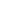 